Application for admission to a Surrey community or 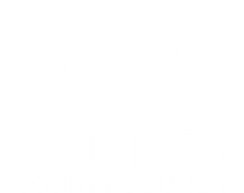 voluntary controlled nursery in September 2023In order to be considered in the initial allocation of Nursery places this form should be returned to school by 31st March 2023Please note that completing this form does not guarantee a placePlease read the Nursery Admissions policy before completing this formThe school manages our own Nursery admissions. By attending our Nursery this does NOT automatically entitle you to a place in Reception.If you believe you meet the criteria for 30 hours free entitlement for 3-4 year old children, you must obtain an 11-digit eligibility code from HMRC - see www.surreycc.gov.uk/30hourschildcare for details of how to apply. We need this code before we can offer a 30 hour place in the nursery. Please fill in the form in block capitals and sign itPlease return to the school by the closing dateYou will be notified by the school if your child has been allocated a place after the closing datePlease contact the school if you have any queries concerning completion of this form.Please complete and return to the school office with a copy of the Birth Certificate/PassportPlease provide the school office with a copy of your child’s Passport or Birth Certificate.Privacy Notice (How we use pupil information)Maybury Primary School is compliant with the General Data Protection Regulation which means we seek your specific consent to use the data we are collecting within this Admissions Form for the purposes as detailed within the Privacy Policy on the School website. We request that you sign this form to confirm that you are giving us your specific consent for the use of this data for the specific purposes outlined only.”Signature: ____________________________________________             Date______________Name of child: ________________ ________________________ Privacy Notice - Data Protection Act 2018We Maybury Primary School are the Data Controller for the purposes of the Data Protection Act.  We collect information from you, and may receive information about you from your previous school.  We hold this personal data and use it to: support your teaching and learning;monitor and report on your progress;provide appropriate pastoral care, andassess how well your school is doing.This information includes your contact details, national curriculum assessment results, attendanceinformation A, characteristics such as ethnic group, special educational needs and any relevant medical information.We will not give information about you to anyone outside the school without your consent unless the law and our rules permit it.  We are required by law to pass some of your information to the Local Authority (LA), and the Department for Children, Schools and Families (DCSF).  If you want to see a copy of the information we hold and share about you then please contact the school office on 01483 763272.If you require more information about how the LA and/or DCSF store and use this data please go to the following websites:http://sccchna1.surreycc.gov.uk/sccwebsite/sccwspages.nsf/LookupWebPagesByTITLE_RTF/Publications+and+records?opendocument  ,  and 
http://www.teachernet.gov.uk/_doc/13856/DCSF%20what%20we%20do%20with%20Children's%20data%20v4%20final.docIf you are unable to access these websites, please contact the LA or the DCSF as follows:Corporate Information & Governance TeamSurrey County CouncilCounty HallPenrhyn RoadKingston upon ThamesKT1 2DJwebsite:  www.surreycc.gov.ukemail: foi@surreycc.gov.uktel:  08456 009 009Public Communications Unit
Department for Children, Schools and Families
Sanctuary Buildings
Great Smith Street
London
SW1P 3BTwebsite:	www.dcsf.gov.uk email:		info@dcsf.gsi.gov.uk  
tel:		0870 000 2288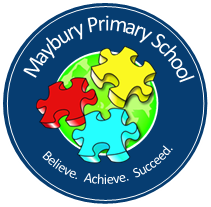 Maybury Primary SchoolWalton Road WOKINGSurrey GU21 5DWTel: 01483 763272Email: info@maybury.surrey.sch.ukNursery Application FormNursery Application Form1. Child’s Details1. Child’s Details1. Child’s DetailsChild’s Last Name:First Name:Middle Name:Child’s Date of Birth :Gender:  Male/FemaleChild’s Home address:(this must be the child’s normal place of residence   and not a relative or carer’s address)PostcodePostcode2.Parents/Guardians/Carer’s Details2.Parents/Guardians/Carer’s Details2.Parents/Guardians/Carer’s Details2.Parents/Guardians/Carer’s DetailsTitle:Mr/Mrs/Miss/Ms/………….Mr/Mrs/Miss/Ms/………….Mr/Mrs/Miss/Ms/………….Surname:First Name:Relationship to Child:Address (if different from that of the child given above)Daytime telephone number:Mobile telephone number:Email address:Emergency Contact Telephone Numbers if unable to contact parent: (e.g. relative, neighbour)Name:Home Tel:Home Tel:Emergency Contact Telephone Numbers if unable to contact parent: (e.g. relative, neighbour)Relationship:Mobile Tel:Mobile Tel:Emergency Contact Telephone Numbers if unable to contact parent: (e.g. relative, neighbour)Name:Home Tel:Home Tel:Emergency Contact Telephone Numbers if unable to contact parent: (e.g. relative, neighbour)Relationship:Mobile Tel:Mobile Tel:Is your child currently attending a nursery (If yes please provide name and address) Y 	 NIs your child currently attending a nursery (If yes please provide name and address) Y 	 NIs your child currently attending a nursery (If yes please provide name and address) Y 	 NPlease tickin this columnLooked after and previously looked after children(If the child is already in public care of a local authority or has previously been in care, please state which Local Authority and provide evidence with your form).If there has been any involvement with Children's Services please provide information including dates etc:Looked after and previously looked after children(If the child is already in public care of a local authority or has previously been in care, please state which Local Authority and provide evidence with your form).If there has been any involvement with Children's Services please provide information including dates etc:Looked after and previously looked after children(If the child is already in public care of a local authority or has previously been in care, please state which Local Authority and provide evidence with your form).If there has been any involvement with Children's Services please provide information including dates etc:Looked after and previously looked after children(If the child is already in public care of a local authority or has previously been in care, please state which Local Authority and provide evidence with your form).If there has been any involvement with Children's Services please provide information including dates etc:Looked after and previously looked after children(If the child is already in public care of a local authority or has previously been in care, please state which Local Authority and provide evidence with your form).If there has been any involvement with Children's Services please provide information including dates etc:Looked after and previously looked after children(If the child is already in public care of a local authority or has previously been in care, please state which Local Authority and provide evidence with your form).If there has been any involvement with Children's Services please provide information including dates etc:Where there is a social or medical need for a place at the nursery school(E.g. does your child have any special education needs, special social needs or a disability?Are they supported by Social Services, a Speech Therapist, Educational Psychologist, Portage or Child and Family Guidance? An application will not be considered under this criterion unless independent evidence is provided. As such, please provide further details together with any relevant documentation):Where there is a social or medical need for a place at the nursery school(E.g. does your child have any special education needs, special social needs or a disability?Are they supported by Social Services, a Speech Therapist, Educational Psychologist, Portage or Child and Family Guidance? An application will not be considered under this criterion unless independent evidence is provided. As such, please provide further details together with any relevant documentation):Where there is a social or medical need for a place at the nursery school(E.g. does your child have any special education needs, special social needs or a disability?Are they supported by Social Services, a Speech Therapist, Educational Psychologist, Portage or Child and Family Guidance? An application will not be considered under this criterion unless independent evidence is provided. As such, please provide further details together with any relevant documentation):Where a child has a sibling attending the main school at the time of admission or is expected to have a sibling attending the main school.Please provide name(s) and date(s) of birth of siblings and year group(s) expected to be in at September 2021.1. Name _____________________________________Year Group____________________2. Name _____________________________________Year Group____________________3. Name _____________________________________Year Group____________________Where a child has a sibling attending the main school at the time of admission or is expected to have a sibling attending the main school.Please provide name(s) and date(s) of birth of siblings and year group(s) expected to be in at September 2021.1. Name _____________________________________Year Group____________________2. Name _____________________________________Year Group____________________3. Name _____________________________________Year Group____________________Where a child has a sibling attending the main school at the time of admission or is expected to have a sibling attending the main school.Please provide name(s) and date(s) of birth of siblings and year group(s) expected to be in at September 2021.1. Name _____________________________________Year Group____________________2. Name _____________________________________Year Group____________________3. Name _____________________________________Year Group____________________Where a child has a sibling attending the main school at the time of admission or is expected to have a sibling attending the main school.Please provide name(s) and date(s) of birth of siblings and year group(s) expected to be in at September 2021.1. Name _____________________________________Year Group____________________2. Name _____________________________________Year Group____________________3. Name _____________________________________Year Group____________________Children who will are eligible for FEET funding the term after their2nd Birthday (these children will be able to stay on in Nursery for two further years in 2020/21 and 2021/2022 and will be due to start Reception in September 2022FEET Application No: ………………………………………………………………Please see FEET information Surrey County Council - https://www.surreycc.gov.uk/people-and-community/family-information-service/choosing-childcare-for-children-and-young-people/paying-for-childcare/free-early-education-for-2-year-olds-feetChildren who will are eligible for FEET funding the term after their2nd Birthday (these children will be able to stay on in Nursery for two further years in 2020/21 and 2021/2022 and will be due to start Reception in September 2022FEET Application No: ………………………………………………………………Please see FEET information Surrey County Council - https://www.surreycc.gov.uk/people-and-community/family-information-service/choosing-childcare-for-children-and-young-people/paying-for-childcare/free-early-education-for-2-year-olds-feetChildren who will are eligible for FEET funding the term after their2nd Birthday (these children will be able to stay on in Nursery for two further years in 2020/21 and 2021/2022 and will be due to start Reception in September 2022FEET Application No: ………………………………………………………………Please see FEET information Surrey County Council - https://www.surreycc.gov.uk/people-and-community/family-information-service/choosing-childcare-for-children-and-young-people/paying-for-childcare/free-early-education-for-2-year-olds-feet4. Nursery SessionsPlease note: All three year olds are entitled to 15 hours of free entitlement (the term after their third birthday) per week in term time.You may also be entitled to an additional 15 hours (totalling 30 hours) per week in term time when:-Both parents (or sole parent in single parent family) are in paid employment, each must have a weekly minimum income equivalent to 16 hours of work at minimum wage or living wage and earn no more than £100,000 per annum. For more information, please visit www.surreycc.gov.uk/30hourschildcare.If you are applying for the 15 hours of entitlement only, please fill in the box below. (Top up sessions are available at cost subject to availability, please enquire).4. Nursery SessionsPlease note: All three year olds are entitled to 15 hours of free entitlement (the term after their third birthday) per week in term time.You may also be entitled to an additional 15 hours (totalling 30 hours) per week in term time when:-Both parents (or sole parent in single parent family) are in paid employment, each must have a weekly minimum income equivalent to 16 hours of work at minimum wage or living wage and earn no more than £100,000 per annum. For more information, please visit www.surreycc.gov.uk/30hourschildcare.If you are applying for the 15 hours of entitlement only, please fill in the box below. (Top up sessions are available at cost subject to availability, please enquire).4. Nursery SessionsPlease note: All three year olds are entitled to 15 hours of free entitlement (the term after their third birthday) per week in term time.You may also be entitled to an additional 15 hours (totalling 30 hours) per week in term time when:-Both parents (or sole parent in single parent family) are in paid employment, each must have a weekly minimum income equivalent to 16 hours of work at minimum wage or living wage and earn no more than £100,000 per annum. For more information, please visit www.surreycc.gov.uk/30hourschildcare.If you are applying for the 15 hours of entitlement only, please fill in the box below. (Top up sessions are available at cost subject to availability, please enquire).4. Nursery SessionsPlease note: All three year olds are entitled to 15 hours of free entitlement (the term after their third birthday) per week in term time.You may also be entitled to an additional 15 hours (totalling 30 hours) per week in term time when:-Both parents (or sole parent in single parent family) are in paid employment, each must have a weekly minimum income equivalent to 16 hours of work at minimum wage or living wage and earn no more than £100,000 per annum. For more information, please visit www.surreycc.gov.uk/30hourschildcare.If you are applying for the 15 hours of entitlement only, please fill in the box below. (Top up sessions are available at cost subject to availability, please enquire).4. Nursery SessionsPlease note: All three year olds are entitled to 15 hours of free entitlement (the term after their third birthday) per week in term time.You may also be entitled to an additional 15 hours (totalling 30 hours) per week in term time when:-Both parents (or sole parent in single parent family) are in paid employment, each must have a weekly minimum income equivalent to 16 hours of work at minimum wage or living wage and earn no more than £100,000 per annum. For more information, please visit www.surreycc.gov.uk/30hourschildcare.If you are applying for the 15 hours of entitlement only, please fill in the box below. (Top up sessions are available at cost subject to availability, please enquire).Please indicate your preferred sessions by stating 1st, 2nd, 3rd  and 4th as your choice in the boxPlease indicate your preferred sessions by stating 1st, 2nd, 3rd  and 4th as your choice in the boxPlease indicate your preferred sessions by stating 1st, 2nd, 3rd  and 4th as your choice in the boxPlease indicate your preferred sessions by stating 1st, 2nd, 3rd  and 4th as your choice in the boxPlease indicate preference in this column1Five morning sessions Monday-Friday 8.30am-11.30am = 15 hoursFive morning sessions Monday-Friday 8.30am-11.30am = 15 hoursFive morning sessions Monday-Friday 8.30am-11.30am = 15 hours2Five afternoon sessions Monday-Friday 12.15-3.15pm = 15 hoursFive afternoon sessions Monday-Friday 12.15-3.15pm = 15 hoursFive afternoon sessions Monday-Friday 12.15-3.15pm = 15 hoursOR, If you are applying for the 30 hours of extended entitlement please fill in the box belowOR, If you are applying for the 30 hours of extended entitlement please fill in the box belowOR, If you are applying for the 30 hours of extended entitlement please fill in the box belowOR, If you are applying for the 30 hours of extended entitlement please fill in the box belowOR, If you are applying for the 30 hours of extended entitlement please fill in the box below3All Day Monday to Friday 8.30am – 3.15pm = 30 Hours free due to eligibility for 30 hours free entitlement.  Eligibility code shown below*. (subject to availability)All Day Monday to Friday 8.30am – 3.15pm = 30 Hours free due to eligibility for 30 hours free entitlement.  Eligibility code shown below*. (subject to availability)Parent/carer National Insurance Number:Parent/carer National Insurance Number:30 hours eligibility code (11 digits):30 hours eligibility code (11 digits):30 hours eligibility code (11 digits):4All Day Monday to Friday but NOT eligible for 30 hours, so 15 hours funded and 15 hours fee paying at £14 per session and subject to availabilityAll Day Monday to Friday but NOT eligible for 30 hours, so 15 hours funded and 15 hours fee paying at £14 per session and subject to availability(*30 hours will be subject to an eligibility check)All places will be allocated in accordance with Nursery Admissions Policy.  Please note:  Preferences cannot be guaranteed as sessions are allocated subject to availability which may result in your child being offered a place at either one of the session options outlined above.(*30 hours will be subject to an eligibility check)All places will be allocated in accordance with Nursery Admissions Policy.  Please note:  Preferences cannot be guaranteed as sessions are allocated subject to availability which may result in your child being offered a place at either one of the session options outlined above.(*30 hours will be subject to an eligibility check)All places will be allocated in accordance with Nursery Admissions Policy.  Please note:  Preferences cannot be guaranteed as sessions are allocated subject to availability which may result in your child being offered a place at either one of the session options outlined above.(*30 hours will be subject to an eligibility check)All places will be allocated in accordance with Nursery Admissions Policy.  Please note:  Preferences cannot be guaranteed as sessions are allocated subject to availability which may result in your child being offered a place at either one of the session options outlined above.(*30 hours will be subject to an eligibility check)All places will be allocated in accordance with Nursery Admissions Policy.  Please note:  Preferences cannot be guaranteed as sessions are allocated subject to availability which may result in your child being offered a place at either one of the session options outlined above.5. Medical Information5. Medical Information5. Medical Information5. Medical Information5. Medical Information5. Medical InformationName of Doctor:Name of Doctor:Name of Doctor:Address of Doctor:Address of Doctor:Address of Doctor:Doctor's Tel:Doctor's Tel:Doctor's Tel:Address of Doctor:Address of Doctor:Address of Doctor:Any known problems in:  (*please delete as applicable)Any known problems in:  (*please delete as applicable)Any known problems in:  (*please delete as applicable)Any known problems in:  (*please delete as applicable)Any known problems in:  (*please delete as applicable)Any known problems in:  (*please delete as applicable)Hearing *YES/NOHearing Aid Worn Hearing Aid Worn *YES/NODetails:Vision*YES/NOGlasses WornGlasses Worn*YES/NODetails:Speech*YES/NODominant Hand Dominant Hand *Left/RightDetails:Allergies*YES/NOIf 'YES' please specify:If 'YES' please specify:If 'YES' please specify:If 'YES' please specify:Any Other Health Problems: (e.g. Asthmas, Diabetes etc)Any Other Health Problems: (e.g. Asthmas, Diabetes etc)Please specify:Please specify:Please specify:Please specify:6.  Personal Information6.  Personal Information6.  Personal Information6.  Personal Information6.  Personal Information6.  Personal Information6.  Personal Information6.  Personal Information6.  Personal Information6.  Personal Information6.  Personal Information6.  Personal Information6.  Personal Information6.  Personal InformationDietary Needs (Please indicate below)Dietary Needs (Please indicate below)Dietary Needs (Please indicate below)Dietary Needs (Please indicate below)Dietary Needs (Please indicate below)Dietary Needs (Please indicate below)Dietary Needs (Please indicate below)Dietary Needs (Please indicate below)Dietary Needs (Please indicate below)Dietary Needs (Please indicate below)Dietary Needs (Please indicate below)Dietary Needs (Please indicate below)Dietary Needs (Please indicate below)Dietary Needs (Please indicate below)Halal foods onlyNot allowed porkNot allowed beefNot allowed beefNot allowed beefVegetarian food onlyVegetarian food onlyVegetarian food onlyKosher Foods only Kosher Foods only How will the child get to school (please tick as appropriate)How will the child get to school (please tick as appropriate)How will the child get to school (please tick as appropriate)How will the child get to school (please tick as appropriate)How will the child get to school (please tick as appropriate)How will the child get to school (please tick as appropriate)How will the child get to school (please tick as appropriate)How will the child get to school (please tick as appropriate)How will the child get to school (please tick as appropriate)How will the child get to school (please tick as appropriate)How will the child get to school (please tick as appropriate)How will the child get to school (please tick as appropriate)How will the child get to school (please tick as appropriate)BusBusBusCar ShareCar ShareCar ShareTrainTrainTrainCarCarCarCycleCycleCycleWalk Walk Walk Religion:Religion:Religion:Religion:Religion:Religion:Religion:Main language spoken at home:Main language spoken at home:Main language spoken at home:Main language spoken at home:Main language spoken at home:Main language spoken at home:First Language spoke to child:First Language spoke to child:First Language spoke to child:First Language spoke to child:First Language spoke to child:First Language spoke to child:First Language spoke to child:7.  Information for the Department of Education - Ethnic Origins (please tick as appropriate)7.  Information for the Department of Education - Ethnic Origins (please tick as appropriate)7.  Information for the Department of Education - Ethnic Origins (please tick as appropriate)7.  Information for the Department of Education - Ethnic Origins (please tick as appropriate)7.  Information for the Department of Education - Ethnic Origins (please tick as appropriate)7.  Information for the Department of Education - Ethnic Origins (please tick as appropriate)Asian or Asian British:Asian or Asian British:Black or Black British:Black or Black British:Chinese or Chinese British:Chinese or Chinese British:BangladeshiAfricanChineseIndianCaribbeanAny other Chinese backgroundPakistaniAny other Black backgroundAny other Asian backgroundMixed:Mixed:White:White:White:White:White and AsianBritishWelshWhite and Black AfricanEnglishGypsy RomaWhite and Black CaribbeanIrishAny other white backgroundAny other mixed backgroundScottishI do not wish an ethnic background category to be recordedI do not wish an ethnic background category to be recordedI do not wish an ethnic background category to be recordedI do not wish an ethnic background category to be recordedI do not wish an ethnic background category to be recorded8.  Early Years Pupil Premium (EYPP) Registration FormThe Early Years Pupil Premium is an additional sum of money paid to childcare providers for children of families in receipt of certain benefits.  This funding will be used to enhance the quality of their early years' experience by improving teaching and learning and facilities and resources, with the aim of impacting positively on your child's progress and development. For Further details see https://www.surreycc.gov.uk/people-and-community/family-information-service/education-and-learning-advice-for-families/early-learning/parents-guide-to-the-early-years-foundation-stage/early-years-pupil-premiumPlease complete the details below: 8.  Early Years Pupil Premium (EYPP) Registration FormThe Early Years Pupil Premium is an additional sum of money paid to childcare providers for children of families in receipt of certain benefits.  This funding will be used to enhance the quality of their early years' experience by improving teaching and learning and facilities and resources, with the aim of impacting positively on your child's progress and development. For Further details see https://www.surreycc.gov.uk/people-and-community/family-information-service/education-and-learning-advice-for-families/early-learning/parents-guide-to-the-early-years-foundation-stage/early-years-pupil-premiumPlease complete the details below: 8.  Early Years Pupil Premium (EYPP) Registration FormThe Early Years Pupil Premium is an additional sum of money paid to childcare providers for children of families in receipt of certain benefits.  This funding will be used to enhance the quality of their early years' experience by improving teaching and learning and facilities and resources, with the aim of impacting positively on your child's progress and development. For Further details see https://www.surreycc.gov.uk/people-and-community/family-information-service/education-and-learning-advice-for-families/early-learning/parents-guide-to-the-early-years-foundation-stage/early-years-pupil-premiumPlease complete the details below: Parent/Carer details Parent/Carer details Parent/Carer details Title:Mr/Mrs/Miss/Ms/………….Mr/Mrs/Miss/Ms/………….Surname:First Name:*National Insurance Number:* Date of Birth:I wish the school to claim EYPPSignature(s):9.  Additional Information, e.g. special educational needs, delayed speech.Any additional information you would like to share?10.  Permission for short walks10.  Permission for short walksOccasionally short walks are organised by the school to local places of interest as part of their learning experience.  These walks are always assessed before they are undertaken.I give permission for my child to take part in short walks to local places of interest:Occasionally short walks are organised by the school to local places of interest as part of their learning experience.  These walks are always assessed before they are undertaken.I give permission for my child to take part in short walks to local places of interest:Signature of Mother:Date:Signature of Father:Date:Parent/Carer Declaration and Signature of Parent/Carer:I wish to apply for a place at Maybury Primary School Nursery and I have indicated the criterion under which I am applying for that place.I certify that I am the person with parental responsibility for the child named in Section 1 and that the information given is true to the best of my knowledge and belief.I understand that if I give any false or deliberately misleading information on this form and/or supporting documents, or withhold any relevant information, this may lead to the withdrawal of an offer of nursery school place for my child.  I understand that the school reserves the right to amend its provision of nursery.Parent/Carer Declaration and Signature of Parent/Carer:I wish to apply for a place at Maybury Primary School Nursery and I have indicated the criterion under which I am applying for that place.I certify that I am the person with parental responsibility for the child named in Section 1 and that the information given is true to the best of my knowledge and belief.I understand that if I give any false or deliberately misleading information on this form and/or supporting documents, or withhold any relevant information, this may lead to the withdrawal of an offer of nursery school place for my child.  I understand that the school reserves the right to amend its provision of nursery.Signature of Mother:Date:Signature of Father:Date:Office Use OnlyOffice Use OnlyOffice Use OnlyOffice Use OnlyOffice Use OnlyOffice Use OnlyCopy of birth certificateFEET CheckY/N15 Hour top up checkY/NAdded to waiting listDate:Date:Initials:Initials: